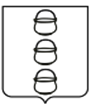 ГЛАВА
 ГОРОДСКОГО ОКРУГА КОТЕЛЬНИКИ
 МОСКОВСКОЙ ОБЛАСТИПОСТАНОВЛЕНИЕ03.09.2021   №   789-ПГг. КотельникиО выявлении бесхозяйного движимого имущества и включении его в реестр бесхозяйного имущества городского округа Котельники Московской областиВ соответствии со статьей 225 Гражданского кодекса Российской Федерации, Федеральным законом от 06.10.2003 № 131-ФЗ «Об общих принципах организации местного самоуправления в Российской Федерации», Федеральным законом                    от 07.12.2011 № 416-ФЗ «О водоснабжении и водоотведении», Федеральным законом от 27.07.2010 № 190-ФЗ «О теплоснабжении», Уставом городского округа Котельники Московской области, Положением о порядке выявления, учета                           и оформления бесхозяйного недвижимого, движимого и выморочного имущества                в муниципальную собственность городского округа Котельники Московской области, утвержденным решением Совета депутатов городского округа Котельники Московской области от 19.05.2021 № 4/29, на основании служебной записки управления жилищно-коммунальной инфраструктуры администрации городского округа Котельники Московской области от 20.08.2021 № 117СЗ-456 об обнаружении предположительно бесхозяйного имущества, постановляю:1. Объявить бесхозяйным движимым имуществом и включить в Реестр бесхозяйного имущества городского округа Котельники Московской области технологическое оборудование, расположенное в пристройке к ЦТП-12                          (аб. 0213/063) по адресу Московская область, г. Котельники, ул. Кузьминская,                 стр. 7/1, согласно приложению (далее – Имущество).2. Управлению имущественных отношений в установленном порядке оформить передачу Имущества по акту с правом эксплуатации, содержания                            и ремонта Муниципальному унитарному жилищно-коммунальному предприятию «Котельники» до признания права муниципальной собственности на Имущество.3. Отделу информационного обеспечения управления внутренней политики МКУ «Развитие Котельники» обеспечить опубликование настоящего постановления в газете «Котельники Сегодня» и на интернет - портале городского округа Котельники Московской области в информационно - телекоммуникационной сети «Интернет» с целью установления владельца Имущества.4. Правовому управлению администрации городского округа Котельники Московской области по истечении двух месяцев со дня официального опубликования настоящего постановления осуществить в установленном порядке мероприятия по признанию Имущества муниципальной собственностью городского округа Котельники Московской области. 5. Назначить ответственным за исполнение настоящего постановления начальника управления имущественных отношений администрации городского округа Котельники Московской области Гювелян Ж.К.6. Контроль за исполнением настоящего постановления возложить                          на заместителя главы администрации городского округа Котельники Московской области Копыльченко И.А.Глава городского округа Котельники Московской области                                                             С. А. ЖигалкинПЕРЕЧЕНЬобъектов движимого имущества, включаемых в Реестр бесхозяйного имущества городского округа Котельники Московской областиПриложениек постановлению главыгородского округа КотельникиМосковской областиот 03.09.2021  № 789-ПГ№ п/пНаименованиеХарактеристикиКоличество(шт.)1234ВодонагревателиВодонагревателиВодонагревателиВодонагреватели1Теплообменник на 100% нагрузки (система отопления)марка - НН № 65 Q=3,81432 Гкал/ч (К=1,15) «Ридан»12Теплообменник на 50% загрузки (система ГВС I ступени)марка - НН № 22 Q=0,65008 Гкал/ч (К=1,15) «Ридан» 23Теплообменник на 50% загрузки (система ГВС II ступени)марка НН № 19А Q=0,624587 Гкал/ч (К=1,15) «Ридан» 2Насосное оборудованиеНасосное оборудованиеНасосное оборудованиеНасосное оборудование4Циркуляционный насос системы отоплениямарка IL 100/165-22/2 «WILO»; 
мощность (кВт) 22,0 3х400В25Повысительный насос заполнения системы отоплениямарка IL 32/170-3/2 «WILO»; 
мощность (кВт) 3,0 3х400В26Смесительный насос системы вентиляции марка IL 40/150-3/2 «WILO»; 
мощность (кВт) 3,0 3х400В27Хозяйственно-питьевой насос холодного водоснабжения Марка MVI 3205 «WILO»; 
мощность (кВт) 9,0 3х400В48Циркуляционно-повысительный насос системы ГВС Марка IPL 50/155-4/2 «WILO»; 
мощность (кВт) 4,0 3х400В2Запорно-регулирующие клапаны, регуляторы давления и перепада давления, балансировочные клапаныЗапорно-регулирующие клапаны, регуляторы давления и перепада давления, балансировочные клапаныЗапорно-регулирующие клапаны, регуляторы давления и перепада давления, балансировочные клапаныЗапорно-регулирующие клапаны, регуляторы давления и перепада давления, балансировочные клапаны9Регулятор перепада давления (ввод теплосети в ЦТП (место установки – подающий трубопровод теплосети)Тип - регулятор перепада давления AFP/VFG2; диапазон настройки 1÷6 бар, «DANFOSS»; 
Dy (мм) - 80, Kvs (м³/ч) 80,0110Регулятор давления (системы отопления (место установки – подающий трубопровод тепловой сети для системы отопления)Тип - регулятор давления «после себя» AFD/VFG2; диапазон настройки 3÷12 бар, «DANFOSS»; Dy (мм) - 80, Kvs (м³/ч) 80,0111Регулятор перепада давления (система ГВС (место установки – обратный трубопровод тепловой сети для системы ГВС)Тип - регулятор перепада давления 
AFP-9/VFG2, диапазон настройки 1÷6 бар, «DANFOSS»; Dy (мм) - 100, 
Kvs (м³/ч) 125,0112Балансировочный клапан (система ГВС (место установки – обратный трубопровод тепловой сети для системы ГВС)Тип - балансировочный клапан MSV-F2, регулировки 2÷3 обор. (зима), 4÷5 обор. (лето); «DANFOSS»; 
Dy (мм) - 100, Kvs (м³/ч) 200,0113Запорно-регулирующий клапан (система отопления (место установки – подающий трубопровод тепловой сети для системы отопления)Тип - Запорно-регулирующий клапан VFM2-100-160 с электроприводом AME655«DANFOSS»; Dy (мм) - 100, 
Kvs (м³/ч) 160,0114Запорно-регулирующий клапан (система ГВС (место установки – подающий трубопровод тепловой сети 
для системы ГВС)Тип - Запорно-регулирующий клапан VFM2-100-160 с электроприводом AME655«DANFOSS»; Dy (мм) - 100, 
Kvs (м³/ч) 160,0115Запорно-регулирующий клапан (система вентиляции (место установки – подающий трубопровод тепловой сети для системы вентиляции)Тип - Запорно-регулирующий клапан VB2-50-40 с электроприводом ARV152 «DANFOSS»; Dy (мм) - 50, Kvs (м³/ч) 40,0116Соленоидный клапан (система отопления (место установки – подпиточный трубопровод для системы отопления)Тип - Соленоидный клапан T-GL 106 AC 230 B 50 Гц «TORK»; 
Dy (мм) - 32, Kvs (л/мин) 3901Установка поддержания давления, расширительный бакУстановка поддержания давления, расширительный бакУстановка поддержания давления, расширительный бакУстановка поддержания давления, расширительный бак17Установка для подпитки и поддержания давления в системе отопления Установка Flamcomat D60 с двумя управляющими насосами, емкостью Flamcomat FG V=2800 л (1 шт.), мембранным баком Flexcon V=110 л 
(1 шт.), Ру 10 бар – 1 комплект1Приборы учета тепловой энергии и теплоносителяПриборы учета тепловой энергии и теплоносителяПриборы учета тепловой энергии и теплоносителяПриборы учета тепловой энергии и теплоносителя18Прибор учета тепловой энергии Теплосчетчик ВИС.Т ТС-201-2-2-1-Е2 «ТЕПЛОВИЗОР»119Прибор учета холодной воды Счетчик ВСХНд «Тепловодомер»1